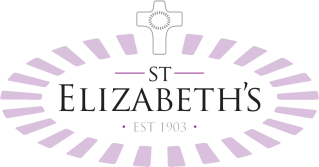 Please tell us when you are available ( all relevant box(es)):Signed: ___________________	Date: _________________________Once completed, please hand this form in to a member of staff at the shop you would wish to volunteer in. 1Volunteer Name: Mr/Mrs/Ms _________________________ Address:______________	_______________________________________________Post Code:______________	Tel No:___________________ Email:______________________ D.O.B ____________2Emergency contact information:Volunteers Emergency Contact (Name):______________________________________	Contact telephone detail(s):        Mobile:______________________________________                                                    Home: ______________________________________                                                    Work:  ______________________________________3Health & Safety: Volunteers play an important role in being responsible for their health and safety as well as that of other volunteers, staff and customers. A copy of the Your Safety Matters booklet will be given to you as a volunteer, where you will be asked to read and sign a form to ensure you fully understand the importance of maintaining good health and safety practices in a charity shop environment.4St Elizabeth’s values the time given by volunteers: As a volunteer, you must log in and out each session using Cybertill. This helps keep track of the time given by you.  This record also acts as a register in the event of an emergency. 5References: Reference 1: Name: Mr/Mrs/Ms _________________________ Address:______________	_______________________________________________     Post Code:______________	Tel No:___________________ Email:______________________ Reference 2: Name: Mr/Mrs/Ms _________________________ Address:______________	_______________________________________________      Post Code:______________	Tel No:___________________ Email:______________________ MondayTuesdayWednesdayThursdayFridaySaturdaySundayAMPMListed below are regular tasks and activities which our volunteers are asked to undertake. Please read through each item carefully and tick the relevant box(es). Listed below are regular tasks and activities which our volunteers are asked to undertake. Please read through each item carefully and tick the relevant box(es). Listed below are regular tasks and activities which our volunteers are asked to undertake. Please read through each item carefully and tick the relevant box(es). Listed below are regular tasks and activities which our volunteers are asked to undertake. Please read through each item carefully and tick the relevant box(es). Please can you tell us whether you are able or unable to undertake the following tasksPlease can you tell us whether you are able or unable to undertake the following tasksNot AbleAbleWalking up or down stairsWalking up or down stairs carrying donationsSteaming clothes (sit and/or stand)Labelling clothes and other items (sit and/or stand)Sorting clothes (sit and/or stand)Preparing window displaysPreparing other displays around the shop (involves carrying items to point of sale and displaying)General tidying of shopWashing and drying bric à brac (sitting and/or standing)General liftingGeneral carrying Working on the till (sitting and/or standing)Cleaning (dusting shelves, steaming floors, cleaning and tidying kitchen area, cleaning toilet areas etc) If you have any health conditions, allergies or other requirements that we should be aware of, please let us know in the space provided below:If you have any health conditions, allergies or other requirements that we should be aware of, please let us know in the space provided below:If you have any health conditions, allergies or other requirements that we should be aware of, please let us know in the space provided below:If you have any health conditions, allergies or other requirements that we should be aware of, please let us know in the space provided below:Volunteer Pregnancy: Whilst you are volunteering with us, if you become pregnant please ensure you have told your Shop Manager, so they can adhere to proper health and safety regulations while you are at work.If you are currently pregnant, please disclose the following information:Due date:Planned leaving date:Are you planning to return as a volunteer?        YES                        NOVolunteer Pregnancy: Whilst you are volunteering with us, if you become pregnant please ensure you have told your Shop Manager, so they can adhere to proper health and safety regulations while you are at work.If you are currently pregnant, please disclose the following information:Due date:Planned leaving date:Are you planning to return as a volunteer?        YES                        NOVolunteer Pregnancy: Whilst you are volunteering with us, if you become pregnant please ensure you have told your Shop Manager, so they can adhere to proper health and safety regulations while you are at work.If you are currently pregnant, please disclose the following information:Due date:Planned leaving date:Are you planning to return as a volunteer?        YES                        NOVolunteer Pregnancy: Whilst you are volunteering with us, if you become pregnant please ensure you have told your Shop Manager, so they can adhere to proper health and safety regulations while you are at work.If you are currently pregnant, please disclose the following information:Due date:Planned leaving date:Are you planning to return as a volunteer?        YES                        NO